　　　　　　　　　　　　　　　　　　　　　　　　　　　　　　　　　　　　　　　プレスリリース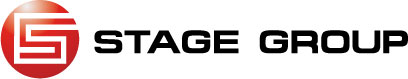 2017/１０/３　　　　ステージグループ日本の中小企業ホームページに夜明けを。ステージグループがWeb維新（ウェブイシン）を始動。開国キャンペーンをスタートします。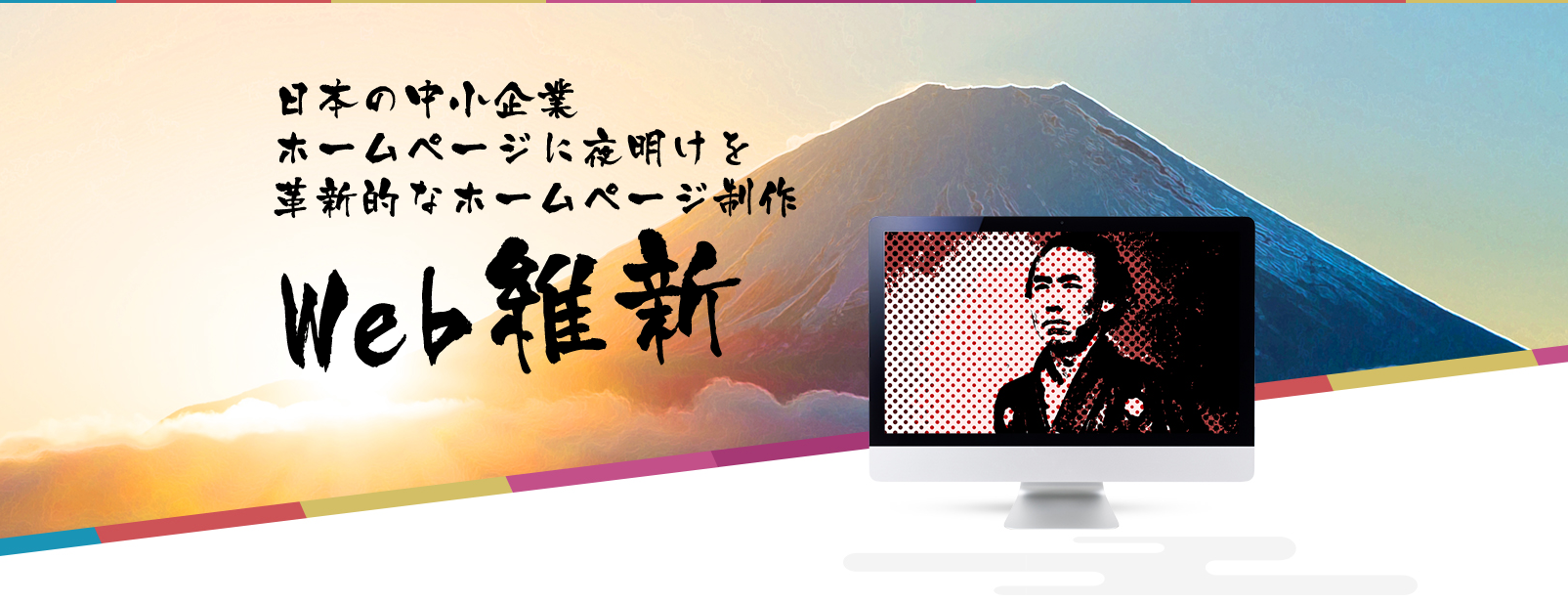 法人専門のホームページ制作・運用会社ステージグループ（東京千代田区）は、「Web維新（ウェブイシン）」を始動いたします。年間1,000社以上の法人ホームページを手がけた実績をベースに、費用対効果の分かりづらいホームページ活用サービスを刷新。日本の中小企業のニーズを解決するための、新しい幕開と題し、活動を進めます。●ウェブ構築業界の背景～増える需要と大きな課題ウェブを活用する人口が増える中で、ウェブ制作業界では会社紹介、採用、ブランディング、集客、マーケティング、販促など、その需要は幅広く増加しています。ただ、ウェブ制作の分野は大手不在。提案力やクオリティにバラつきがあり、スタンダードとなる品質・相場が不明確なのが実情です。ウェブ業界の目指すポイントはデザインクオリティの高さではなく、企業の目的を察知し、サイトで実現したい内容を実現するために何を提案できるか。費用対効果に基づいたウェブサイト活用を実現させることが、現在のウェブ業界の使命となっています。■Web維新についていかにコストを削減し、高い効果が期待できるプランを提供できるか？『Ｗｅｂ維新』では、母体であるステージグループの＜ノウハウ＞と＜仕組み＞と＜連携＞により、コストを抑えながら効果の出せる、ウェブ制作を実現しました。累積12,000のウェブサイトを構築したステージグループの先鋭陣が、総合サポートします。■名称：Web維新（ウェブイシン）URL　https://web-ishin.jp/＜サービス概要＞明治維新で活躍した維新の志士達をモチーフにし、25種類のホームページ制作／運用プランをご用意します。(プラン例)長洲-chousyu-ホームページを新規立ち上げや会社案内として、保有したい、しかも価格を抑えたい企業向け＜長州基本対応範囲＞訪問によるヒアリング簡易企画・提案担当ディレクター制作進行デザイン案を3案写真素材提供検索エンジン(SEO)対策簡単更新プログラム(CMS)文章校正チェック・「馨(カオル)」5ページ(問合せフォーム含)制作初期費用０円8,500円／月(税込)～・「玄瑞(ゲンスイ)」10ページ（問合せフォーム含）制作初期費用０円10,600円／月(税込)～・「晋作(シンサク)」15ページ（問合せフォーム含）制作初期費用０円12,800円／月(税込)～＜志＞各種プランは志と称した基本仕様でご提供します《志その一》オリジナルのデザインが事前に選べるなど、中小企業のために設計された導入メニューと万全の制作体制で提供します。《志その二》新着更新システムほか、多彩な機能を標準装備（構築機能、セキュリティ、SEO対策）した高水準なCMS（コンテンツマネジメントシステム）で構築します《志その三》分かりやすい解析システムでウェブ活用データが閲覧可能に。SEO効果付き。《志その四》運用時も万全。Web担当者不在でも安心できる、人によるウェブ運用・サイト解析をご用意します。【運営】ステージグループについて『Ｗｅｂ維新』は、法人専門のＷｅｂ制作会社として誕生し、１３期目となるステージグループが運営しています。お客様は売上げアップや集客を目的とする中小企業が大半。法人向けウェブ戦略を得意としています。お客様のニーズに合わせたブランド戦略により、これまでの構築実績は累積１２，０００サイトにのぼりました。ウェブ活用における豊富な事例を活用し、多種多様な業種・業態のお客様に対して、成功するウェブ活用のためのサービスを展開しつづけています。■今後の展望『Ｗｅｂ維新』により、ウェブ業界が課題としていた手間とコストのバランスを改善し、今まで対応できなかったお客様にも費用対効果の高いウェブ活用をご提供可能となりました。今後は『Ｗｅｂ維新』で構築したウェブサイトを軸に、効果的なサービスを展開していきます。ステージグループはウェブ業界を牽引するリーディングカンパニーとして、ウェブ構築・運用の仕組み化を進め『Ｗｅｂ維新』の全国展開を目指します。■会社概要STAGE GROUP ( ステージグループ ) URL　http://stagegroup.jp/　　代表受付:03-3263-0219 代表取締役社長　井上　英樹　　創業　2005年4月1日 本社　東京都千代田区三崎町2-4-1　TUG-I ビル 　拠点　東京、名古屋、大阪、ベトナム≪ステージグループは5つの事業ブランドを展開しています≫■オールインターネット（http://www.all-internet.jp/ ）企業に最も選ばれている、コストパフォーマンス重視のフルサポート型Webサイト制作■アイウェイヴ（http://www.aiwave.jp/）女性をターゲットとする企業のための、女性チームによるWebサイト制作■ステージソリューション（http://www.stage-sol.jp/）大規模なＷｅｂサイト構築、Ｗｅｂ戦略、システム開発■ホームページプラスワン（http://www.stage-sol.jp/）大規模なＷｅｂサイト構築、Ｗｅｂ戦略、システム開発初期費用0円、月額1万円から始められるWebサイト制作■ステージマーケティング（http://stagemarketing.jp/）ソーシャルメディアマーケティング、SEO対策、リスティング広告などによるWeb集客力強化サービス【本件に関するお問い合わせ先】ステージグループ　広報ＰＲ　伊藤電話:  03-3263-0219メール：info@stagegroup.jp導入サービス訪問による導入コンサルティングウェブコンサル・ディレクター両軸の研修を受けた担当者による導入支援幅広い支払い方法初期費用０円の月額定額支払い／着手金＋分割払い／現金一括など支払い方法が選べます制作体制専任の担当者がフォローウェブ担当者不在でも安心。専任の制作担当者とご相談いただきながら制作が可能ですスピーディかつ高品質高性能なCMSを活用したオリジナルウェブサイト構築。制作・更新もスムーズです選べるデザインお客様ごとに、プロデザイナーによるデザイン案を３種類ご提案※他社では別料金になるのが一般的です素材の提供１０万点以上の写真・画像・イラスト素材をご用意します品質管理・文字校正全てのウェブサイトは文章チェック、リンクチェックなどを行い品質管理を徹底します運用システム解析システムGoogle Analytics/Webmaster toolsと連携した解析システムが常時稼動。管理画面では、集客状況など分かりやすいデータ閲覧が可能ですＳＥＯ対策検索エンジン対策（ＳＥＯ）に最適化されたソースコードで構築できるＣＭＳ。また解析システムによるデータを元に、タグ編集機能を活用することで、ＳＥＯ対策の強化が可能ですセキュリティ常時ＳＳＬ対応、セキュリティ対策を徹底。テクニカル面も万全です運用サポート訪問によるサポート定期訪問による運用サポートを実施。解析データを元に活用状況をご報告します。修正・更新サービス修正・更新が月1回まで無料ＣＭＳによる更新予算を掛けず更新できる、新着情報などの自社更新が可能